ระเบียบวาระที่ 3.3  เรื่องเพื่อทราบ (โดยเอกสาร) 
                                   เรื่อง  สถานภาพอาชญากรรม (คดีอาญา 4 กลุ่ม) ประจำเดือนกันยายน 2561                                 (ตำรวจภูธรจังหวัดอ่างทอง)ตำรวจภูธรจังหวัดอ่างทอง   สถิติคดีอาญา 4 กลุ่ม ดังนี้
			    1. คดีกลุ่มที่ 1 ฐานความผิดเกี่ยวกับชีวิตร่างกายและเพศ  เกิด 12 คดี จับ 8 ราย                                   2. คดีกลุ่มที่ 2 ฐานความผิดเกี่ยวกับทรัพย์เกิด 25 คดี จับ 11 คดี                                   3. คดีกลุ่มที่ 3 ฐานความผิดพิเศษเกิด 6 คดี จับ 4 คดี 			    4. คดีกลุ่มที่ 4 คดีความผิดที่รัฐเป็นผู้เสียหาย จับได้ 123 ราย สถิติคดีอาญา 4 กลุ่มเปรียบเทียบเดือนสิงหาคม 2561 กับเดือนกันยายน 2561/ผลการ ...- 2 –           ผลการจับกุมผู้กระทำความผิดเกี่ยวกับจราจร  10  ฐานความผิด           โครงการกวดขันวินัยจราจรและลดอุบัติเหตุทั่วประเทศ ปี พ.ศ. 2556 
            ประจำเดือนกันยายน 2561 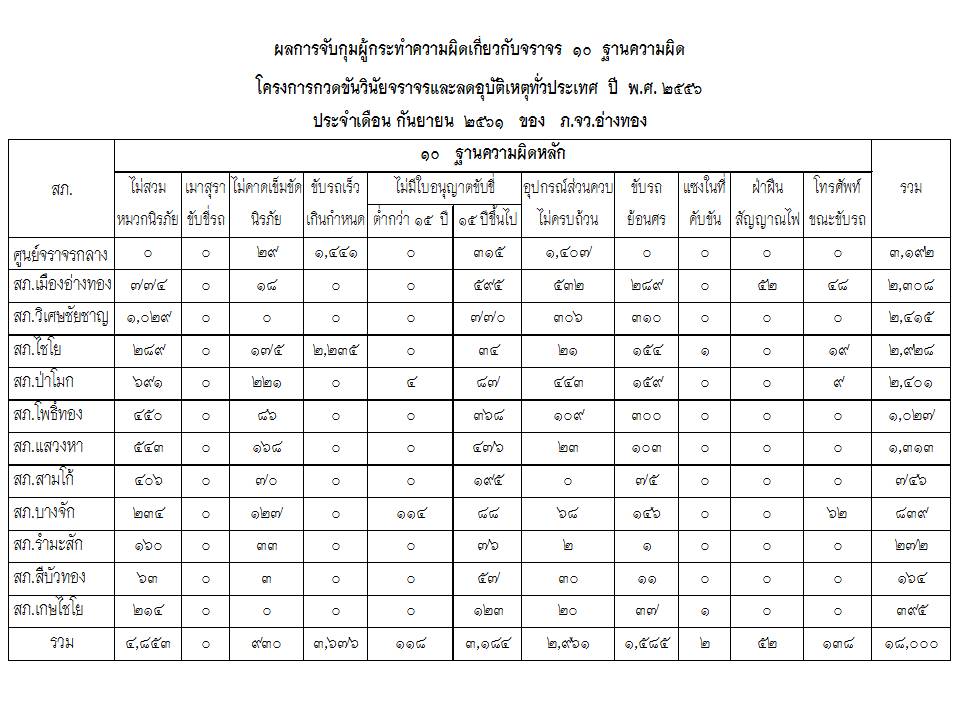 			นำเรียนที่ประชุมเพื่อโปรดทราบ สิงหาคม 2561 สิงหาคม 2561กันยายน 2561กันยายน 2561แนวโน้มเพิ่ม/ลดประเภทความผิดรับแจ้ง  จับรับแจ้งจับแนวโน้มเพิ่ม/ลดกลุ่มที่ 1 ฐานความผิดเกี่ยวกับชีวิต ร่างกายและเพศ761285กลุ่มที่ 2 ฐานความผิดเกี่ยวกับทรัพย์158251110กลุ่มที่ 3 ฐานความผิดพิเศษ121064-6กลุ่มที่ 4 ฐานความผิดที่รัฐเป็นผู้เสียหาย135123-12กลุ่ม 4 คดีความผิดที่รัฐเป็นผู้เสียหายกลุ่ม 4 คดีความผิดที่รัฐเป็นผู้เสียหายกลุ่ม 4 คดีความผิดที่รัฐเป็นผู้เสียหายกลุ่ม 4 คดีความผิดที่รัฐเป็นผู้เสียหายสถานีตำรวจภูธรสิงหาคม 2561กันยายน 2561จับ (คน)สถานีตำรวจภูธรจับ (คน)จับ (คน)เพิ่ม/ลดเมืองอ่างทอง30355.00ไชโย115-6.00โพธิ์ทอง2221-1.00แสวงหา1410-4.00วิเศษฯ20200.00ป่าโมก1412-2.00สามโก้330.00บางจัก43-1.00รำมะสัก42-2.00สีบัวทอง86-2.00เกษไชโย363.00รวม133125-8.00